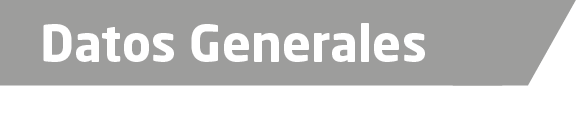 Nombre Alejandrino Arroyo MartínezGrado de Escolaridad Licenciatura en DerechoCédula Profesional (Licenciatura) 1158628Teléfono de Oficina 923-122-11-54Correo Electrónico arroyo.zorro@hotmail.comDatos GeneralesFormación Académica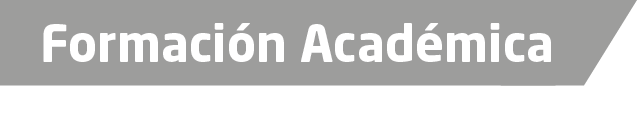 1973-1977Universidad Veracruzana Estudios de  Licenciatura en Derecho.Trayectoria Profesional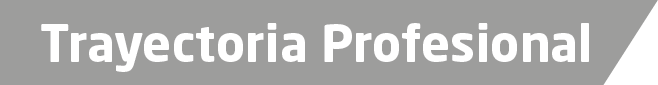 1977- 1988  Asesor Jurídico de Comisión Federal de  Electricidad y Sindicato Único de Trabajadores  Electricistas de la República Mexicana ( Suterm)Conocimiento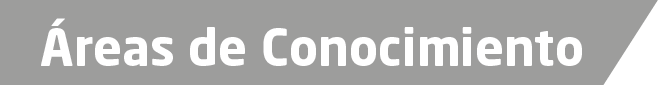 Derecho Penal                                      Derecho CivilDerecho LaboralDerecho Constitucional.